Конструирование из бросового материала «Насекомые» (из капсул киндер-сюрприза)Цель:  продолжать учить конструировать из бросового материала капсул киндер- сюрприза, развивать мелкую моторику, воображение.Сегодня нам понадобятся: капсула от киндер яйца, пластилин, можно использовать крупные бусинки.1.Вспомните вместе с ребёнком сказку К.Чуковского «Муха – Цокотуха»,задайте наводящие вопросы:- Какой праздник был у Мухи- Цокотухи?- Каких насекомых она пригласила в гости?- Кто  испортил мухе праздник?- А кто её спас?2. Предложите ребёнку сделать Муху-Цокотуху и её гостей из капсул, но сначала сделайте гимнастику для пальчиков.3. Приступаем к работе, тут вы можете проявить фантазию.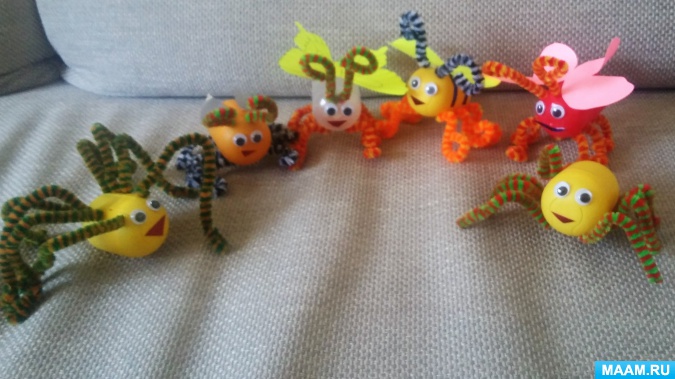 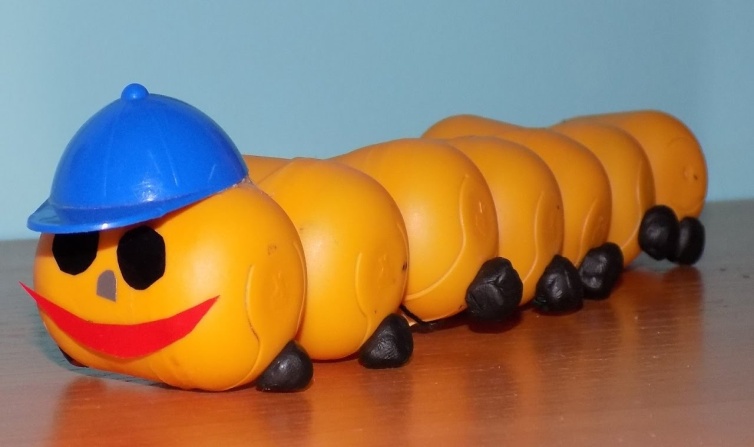 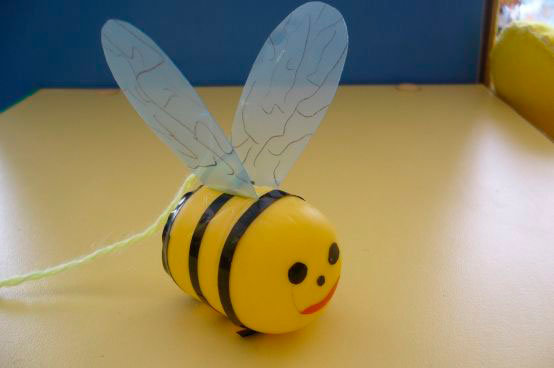 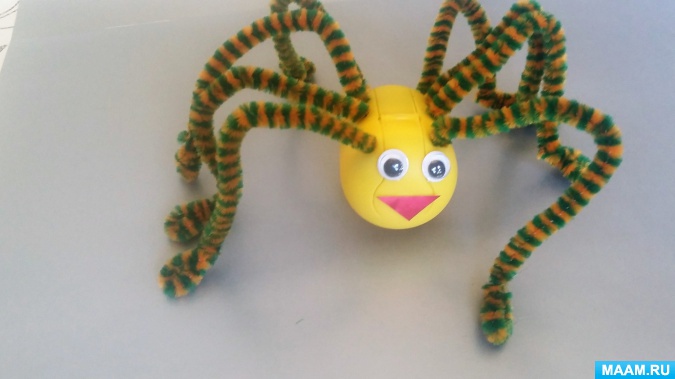 Паучок ползёт по ветке,
А за ним ползут все детки.
Дождик с неба вдруг полил
Паучка на землю смыл.
Солнце стало припекать
Паучок ползет опять.
А за ним ползут все детки
Чтобы погулять по ветке.(руки скрещены, пальцы каждой руки «бегут» по
предплечью, а затем по предплечью другой руки.)
(кисти свободно опущены, выполняют стряхивающее
движение. Затем хлопок по столу (коленям).
(ладошки с растопыренными пальцами смотрят в стороны)
(Тоже что и в начале. «Паучки» ползут вверх – на голову.
Перебираем пальцами по волосам)